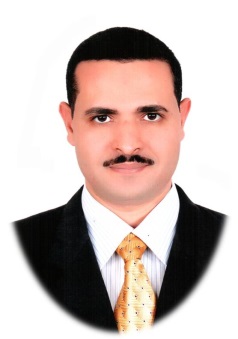 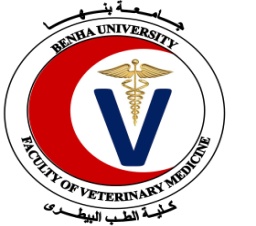 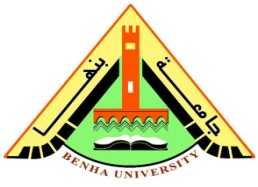 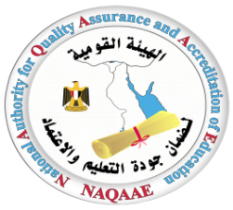 CURRICULUM VITAEDr. Mohamed Mahmoud Moustafa KandielProfessor of TheriogenoloyFaculty of Veterinary Medicine, Benha UniversityPersonal Data:Date of Birth: 29 / 9 / 1975.                              	      Place of Birth: Shobra El Khema, Egypt.Religion: Moslem.		                                       Nationality:      Egyptian.  Date of Appointment:  3 / 7 / 1999.	                 Marital Status: Married.Present Occupation: Professor of Theriogenology, Faculty of Veterinary Medicine, Benha University, Egypt, Since Jan. 30, 2019Permanent Address: 36 Ahmed Nassar St., Madenet El Salam El Sharkia, Shobra El Khema – Qalubyia - Egypt.Tel: 0020244731008Mobil: 00201114988544E.mail: kandiel75@hotmail.com                           mohamed.kandil@fvtm.bu.edu.eg   Scientific Qualifications:Bachelor Degree of Veterinary Sciences (M. V. Sci., December 1999):	Faculty of Veterinary Medicine – Moshtohor, Zagazig University, Benha Branch (Very Good with honaur). Master Degree of Veterinary Sciences (M. V. Sci., Theriogenology, 2002):Date and Place of Registration: 1/9/1999 Department of Theriogenology, Faculty of Veterinary Medicine, Zagazig University-Benha Branch. Thesis Title: “Ultrasonographic diagnosis of infertility probelems in cows”.University Council Approval: 29 /10 / 2002.Philosophy Doctor Degree (Ph.D., Theriogenology, 2008):Date and Place of Registration: 30/10/2002 Department of Theriogenology, Faculty of Veterinary Medicine, Benha University.Thesis Title:  “Ultrasonographic diagnosis of ovarian activity in she-goats”.University Council Approval:  19/11/2008.Associate professor of Theriogenology: 30/12/2013 till 24/11/2018.Professor of Theriogenology: From 30/ 1/ 2019 till now.Employment Agenda and Associated Activities: 1. Demonstrator of Theriogenology: 	           	             (3 / 7 / 1999) Department of Theriogenology, Faculty of Veterinary Medicine, Zagazig University, Benha Branch 2. Assistant Lecturer of Theriogenology: 		            (26/ 11 / 2002)Department of Theriogenology, Faculty of Veterinary Medicine, Zagazig University, Benha Branch  3. Lecturer of Theriogenology:                           		 (22 / 12 / 2008)Department of Theriogenology, Faculty of Veterinary Medicine, Benha University.4. Associate professor of Theriogenology:          	             (30/ 12 / 2013)Department of Theriogenology, Faculty of Veterinary Medicine, Benha University.5. Professor of Theriogenology:          	 		   (24/ 11 / 2018)Department of Theriogenology, Faculty of Veterinary Medicine, Benha University.Former assistant secretary of Benha Veterinary Medical Journal (BVMJ), Faculty of Veterinary Medicine, Benha University (2010-2013)Former vice director of Veterinary Teaching Hospital, Faculty of Veterinary Medicine, Benha University. 			      (2009-2014)Co-Editor of Benha Veterinary Medical Journal Since Jan. 2019 till nowEducational Activities (Teaching, Training Enrollment):Visiting Professor at Tokyo University of Agricultrue and Technology Frrom August 2009 to April 2010.Sharing in the summer training course of theriogenology designed for the undergraduate students , Faculty of Veterinary Medicine, Benha University.Sharing in the teaching of theoretical and practical courses of Gynaecology, Obestetrics, Artificial Insemination and Andrology for both the undergraduate and postgraduate students at the Department of Theriogenology, Faculty of Veterinary Medicine, Benha University.Sharing in the teaching of theoretical and practical courses of Gynaecology, Obestetrics, Artificial Insemination and Andrology for the postgraduate students at Faculty of Veterinary Medicine, Benha University.Research InterestsAll aspects of veterianry ReropdouctionAniml biotechnologyReproductive physiologyAssessted reproductive techniques speicallly IVF and AIImmunohistochemistry and Immunoflourescent tchniquesUltrasonography Scientific Prizes:1. Award for “the best Website” for faculty members at Benha University for the academic year 2014-2015.2. Award for “Outstanding Performance In The Field Of Scientific Research And International Publication” of the University of Benha - citations January 2016.2. Award for “Outstanding Performance In The Field Of Scientific Research And International Publication” of the University of Benha - citations January 2017.3. Award for “Outstanding Performance In The Field Of Scientific Research And International Publication” of the University of Benha - citations August 2017.Scientific Activities (Collaborative Research & Conferences): - Participating with senior professors and colleagues in the conduction of research activities. - Cooperation with researchers at different departments and colleagues to perform collaborative research in the different fields of theriogenology.- Sharing in several local and national conferences as well as the membership of some scientific societies.- Member in the editrial team for uploading Benha Veterinary Mecicl Journal on Egyptian Knolwdge Bank (EKB)Relevant Faculty and University Activities:-  Member of the Department of Theriogenology Board.- Member of Fac. Vet. Med. Committee since 2018 (Representative of assicate professorers)- Member of Community Service and Environment Development Affairs board.- Academic supervision and pioneering of undergraduate and postgraduate students at the Faculty of Veterinary Medicine, Benha University.- Medical examination and treatment of clinical cases come to the clinic of Veterinary Teaching Hospital.  Workshops and training coursesTraining course in “Statistical Analysis in Scientific Research (SPSS)”. May 15-17, 2012. FLDC center, Benha University.Workshop on "Reproductive Ultrasonography in Farm Animals ", March 23-27, 2002; Animal reproduction Research Institute – Giza, Egypt.Workshop on "Artificial Insemination in Farm Animals ", February 16-18 2004; Cairo University-Egypt.Workshop on "The Use of Ultrasonography in Veterinary Practice ", Dec. 17-21, 2005; Zagazig University-Egypt.Workshop on "How to Prepare a scientific Paper", Jan. 2007; Tsukuba-Japan.Workshop on "Stem cells- Technology and applications ", Nov. 2&9, 2011; Faculty of Science, Benha University-Egypt.Workshop on "Intellectual property rights and updates in the field of scientific research", Nov. 29, 2011; Faculty of Veterinary Medicine, Benha University-Egypt.The 8th Workshop on Laser Technology& Applications (Nanostructures and Nanotechnology), Sunday Dec. 25, 2011; Faculty of Engineering, Shubra, Benha University Joint with the Egyptian Society of Material Science. Egypt.Attending the training course "Marketing Scientific Research" held at the Center for Developing the Capacity of the Faculty and Leadership Members of Banha University during the period 23-25 / 2/2014. Attending the training course "University Managment" held at the Center for the development of the capacity of faculty members and leaders of the University of Banha during the period 18-20 / 3/2014.Attending the training course "Statistical Analysis in Scientific Research" held at the Center for the Development of the capacity of faculty members and leaders of the University of Banha during the period 18-20 / 3/2014. Participation (Teaching and Training) in the training course "common mistakes in the use of ultrasound and how to overcome it" in the training center for veterinarians, mashtool El Soque, Sharkia,  28/12/2014.Attending the training the DAAD Kairo Akademie Module entitled “Competitive Research Proposal Writing”. May 4, 2015. Held at the premises of Benha University.Attending the training the workshop “Polymerase Chain Reaction (PCR) as a diagnostic tool”. Held at Center of Excellence in Scientific resaerch, Fac. Vet. Med., Benha University. May 16 to June 3, 2015.Attending the training course "How to prepare an electronic course", held at Fc. Vet. Med., Benha University, on 17/3/2015 Attending the training workshop on "Field diagnosis of insecticide poisoning and how to treat it", held at in Fc. Vet. Med., Benha University, on 22/3/2015. Attending the training workshop on "Field diagnosis of insecticide poisoning and how to treat it" held at in Fc. Vet. Med., Benha University, on 22/3/2015. Attending the training workshop on "Mycotoxines and Detection Methods" held at in Fc. Vet. Med., Benha University, on 14/4/2015. Participation in “the comprehensive training course for veterinarians”, which was established by the Sub-syndicate of veterinarians in Benha, Faculty of Veterinary Medicine, famous in the period 7-29 / 10/2015. Participation (Teaching and training) in the workshop"Basics of the use of ultrasound in the diagnosis of diseases and diagnosis of pregnancy in animals"  held in the Department of Veterinary Medicine - South Sinai on 9-10 / 12/2015.Participation (Teaching and training) in the workshop entitled "Reproductive Aspects of Ultrasonography in Farm Animals" held at the Veterinary Veterinary Hospital - Faculty of Veterinary Medicine - Benha University on 20-22 / 9/2016. Attendance the “Proteomics course” held in Fac. Vet. Med., Benha University, under the instruction of Dr. Jayaseelan Murugaiyan (Senior Sceintist of Proteomics, Free University of Berlin, germany). Oct. 22-23, 2016. Attending the training course on "Meeting the accreditation criteria of colleges and institutes of higher education in accordance with the new third issue, July 2015 and issued by the National Authority for Quality Assurance of Education and Accreditation July and August 2017", which was held in the hall of the Council of the Faculty of Veterinary Medicine during the period 1-2 August 2017. Participation (Teaching and training) in the training course "Basic principles and applications of ultrasonography in farm animals" held at Fac. Vet. Med., Benha University on 5-7 / 9/2017.Attendance of the workshop on “The definition of the Egyptian Knowledge Bannk (EKB)” held at the Faculty of Veterinary Medicine, University of Banha on 7/2/2018.Attendance of the scientific symposium "Integrated Care of Calves" held at the headquarters of the Veterinary Society for the development of Buffalo, National Research Center, on 5 March 2018.Attendance of the scientific workshop "Non-surgical irreversible sterilization of animals" by Dr. Chemyong Jay Ko (visiting prof., Illions Univ., USA) held at the Fac. Vet. Med., Benha Univ., Egypt, on 19th Dec. 2018.Scientific Societies:General Syndicate of Veterinarians.Association of Veterinarians in Qalyubia.Faculty Members Benha Club.Membership in the Society of Physiology, Faculty of Veterinary Medicine-Egypt since 2004.Membership in the Japan Society for Pituitary Research since 2010.Membership in the Society for Reproduction and Development since 2010.Membership in the Society for Egyptian Society for Animal Reproduction and Fertility since 2010.Membership in the Association of Egyptian American Scholars (AEAS) Since 2011.Egyptian Veterinary Association for Buffalo development-National Reseach Center, Egypt.Donkey Sanctuary & SPWDME (Society for the Protection and Welfare of Donkeys and Mules in Egypt).Peer-Reviewer in:Journal of Reproduction and DevelopmentBenha Veterinary Medical JournalBioinfo journalsJournal of Animal Nutrition and PhysiologyJournal of Advanced researchTheriogenology InsightBMC Pregnancy and ChildbirthBosnian Journal of Basic Medical SciencesScholars Journal of Agriculture and Veterinary Sciences (SJAVS)Asian Council of Science EditorsScholarships:Postgraduate scholarship, awarded from Tokyo University of Agriculture and Technology (TUAT), Japan from 2009-2010.Channel system scholarship to complete Ph.D. degree study, awarded from Egyptian Ministry of High Education, 2006-2008.Conferences:ParticipationMohamed M.M. Kandiel, Gen Watanabe, LI Jun You, Noboru Manabe, 
Abd El Salam I. El Azab, Kazuyoshi Taya (2007). Physiological Roles of Inhibin on Follicular Development during Early Pregnancy in Shiba Goats. Journal of Reprod and Develop. 53 (supplement): j56 (Abstract.)Mohamed M. M. Kandiel, Gen Watanabe, Abd El Salam I. El Azab, 
Kazuyoshi Taya (2007). Ovarian follicular dynamics and hormonal changes in goats during early pregnancy. Journal of Reprod and Develop. 2007; 53 (supplement): OR1-52; j114 (Abstract.)Mohamed M. M. kandiel, Gen Watanabe, Abd El-Salam I. El-Azab, Alaa E. Abd El-Ghaffar, Gamal A. Sosa, Mahmoud E. A. Abou-El Roos, Jun Y. Li, Noboru Manabe, Kazuyoshi Taya (2010). Follicular development and secretory activity of corpus luteum and placenta during pregnancy in goats. 14th International Congress of Endocrinology (ICE2010); Kyoto, Japan, March 26-30, 2010.Mohamed M. M. Kandiel, Gen Watanabe, Mahmoud E. A. Abou El-Roos, Abd El Salam I. El Azab, Alaa E. Abdel-Ghaffar, Gamal A. Sosa, Jun Y. Li, Noboru Manabe, Kazuyoshi Taya (2011). Ovarian follicular dynamics and concentrations of ovarian and pituitary hormones during the periovulatory phase of the postpartum goats. 4th Sci. Conf. Fac. Vet. Med., Moshtohor, Benha, May 5-7, 2011.Eman A. Abd El-Gawad, Mohamed M. M. Kandiel, Amany A. Abbass and Adel A. Shaheen (2011). “Impact of Some organophosphorus Insecticides on Growth Performance, Fecundity and Semen Characteristics in Nile Tilapia (Oreochromis Niloticus)”. International Veterinary Symposium entitled “Progress and Perspectives in Veterinary Medicine” – Iasi June 16-17, 2011 and Lucr ST. USAM Iasi Med Vet Series.Sosa, G.A.; Kandiel, M.M.; Gad, B.A. and El-Azab, A.I. Follicular dynamics and uterine status after synchronization of ovulation in early post-parturient buffalo-cows. International Veterinary Symposium entitled “Progress and Perspectives in Veterinary Medicine” – Iasi June 16-17, 2011 and Lucr ST. USAM Iasi Med Vet Series. Ahmed R.M. El-Khawaga, Mohamed M.M. Kandiel, Gamal A. Sosa, Mahmoud E.A. Abou El-Roos, Alaa E. Abdel-Ghaffar, Abd El Salam I. El Azab (2011). Effect of GnRH analogue on libido and semen characteristics of puberal buffalo bulls. 4th Sci. Conf., Al-Kasr 25-28 May; 2011. Fac. Vet. Med., Benha University, Egypt. Benha Veterinary Medical Journal (BVMJ)-Special Issue [I]: 28-34.Kandiel M.M.M. 2013. Effects of Exogenous GnRH, calcium and bromocriptine on vaginal smear and ovarian activity of New-Zealand rabbits. 23rd Annual Congress of the Egyptian Society for Animal Reproduction and Fertility. Giza / Ain Al-Sokhna, Egypt, 3-7 Feb. 2013. Pp. 124-141.Komi, A.E., Kandiel, M.M., Zahran, S.A., Hassan, A., El-Azab, A.I., El-Azab, M. 2013. Effects of dried tomato pomace (DTP) on the morpho-histological findings and the physic-chemical properties of the resproductive organs, blood and semen of New-Zealand male rabbits. 23rd Annual Congress of the Egyptian Society for Animal Reproduction and Fertility. Giza / Ain AlSokhna, Egypt, 3-7 Feb. 2013. Pp. 158-173.Mossad G.A. El-Sayed, Mohamed M.M. Kandiel, Dalia D.I.A. Ebied (2017): Consequence of azithromycin and ceftiofur sodium administration on reproductive organs, spermiogram and intra-testicular oxidative stress in adult male rats Egyptian Expatriates in North America Seminars The44thAnnual conference “The Development Paramount in Egypt: Resources vs. Goals and Objectives”. December 26th–28th, 2017. Ain Shams University, Cairo–Egypt. Pp.65.Mohamed M.M. Kandiel, Ahmed R.M. ElKhawagah, Mona N.A. Hussein, Xiaojuan Cao (2019): Can Honey Supplementation in Buffalo Bull Semen Extender Protect Against Cryodamage? African Health Summit. Cairo, Jam 29 – Feb 1, 2019.Attendance:International conference on "Reproductive Biotechnology", Jan. 2007; Kyoto-Japan. International exchange communication on "Reproductive Technology in Dairy Cattle". Feb. 2, 2010; Tokyo-Japan. Final IREIMS open symposium on "Future Aspects of Medical Sciences and Education": "Development of Integrated Medical Sciences". Feb. 8; 2010, Tokyo-Japan.14th International Congress of Endocrinology (ICE2010). Mar. 26-30; 2010, Kyoto-Japan.38th Annual Conference of the Association of Egyptian-American Scholars (AEAS) on “A Roadmap for Higher Education and Scientific Research in Egypt”. Dec. 26-28; 2011, Ain Shams University, Egypt.BioVisionAlexandria 2012 on “New Life Sciences: Linking Science to Society”. April 22-25, Bibliotheca Alexandrina Conference Center (BACC) in Alexandria, Egypt.First National Conference for Scientific Research and Civil Society. National Conference Center, Cairo, Egypt. Dec. 24, 2012.23rd Annual Congress of the Egyptian Society for Animal Reproduction and Fertility. Giza / Ain Al-Sokhna 3-7 Feb. 2013.The 7th International Scientific Conference held in Faculty of Veterinary Medicine, Suez Canal University, Ismalia, Egypt. 4-6 Dec., 2012. 6th International Conference of Veterinary Research Division “Development and Protection of Animal Wealthy Industry”. May 21-23, 2013. National Reseach Center, Cairo, Egypt. The 2nd International Conference on Biotechnology and Environmetal Safety”. May 6-8, 2014. National Rsearch Center, Cairo, Egypt.3rd conference of Egyptian Veterinary Association for Buffalo development “Management and Development of Egyptian Buffalo”. Sept. 2-6, 2015.National Reseach Center. Sharm El-Sheikh.The 6th Scientific International Conference “Future Prospects for Veterinary Medicine in Sustainable Development”. Benha University - Faculty of Veterinary Medicine. July 31st – August 4th, 2018. Sharm El Sheikh, Egypt.List of Publications:Kandiel MM, Watanabe G, Li JY, Manabe N, El Azab Ael S, Taya K. (2008). Physiological roles of inhibin in regulation of FSH secretion and follicular development during early pregnancy in goats. Domest Anim Endocrinol. 35(2):157-63.Sedqyar M, Weng Q, Watanabe G, Kandiel MM, Takahashi S, Suzuki AK, Taneda S, Taya K. (2008). Secretion of inhibin in female Japanese quails (Coturnix japonica) from hatch to sexual maturity. J Reprod Dev. 54(1):52-7. Sedqyar M, Weng Q, Watanabe G, Kandiel MM, Takahashi S, Suzuki AK, Taneda S, Taya K. (2008): Secretion of inhibin in male Japanese quail (Coturnix japonica) from one week of age to sexual maturity. J Reprod Dev. 54(2):100-6. Kandiel MM, Watanabe G, Sosa G, Abou El-Roos MEA, Abdel-Ghaffar AE, Li JY, Manabe N, El Azab Ael S, Taya K. (2010). Profiles of Circulating Steroid Hormones, Gonadotropins, Immunoreactive Inhibin and Prolactin during Pregnancy in Goats and Immunolocalization of Inhibin Subunits, Steroidogenic Enzymes and Prolactin in the Corpus Luteum and Placenta. J Reprod Dev. 56(2):243-250.Mohamed Alkafafy, Hossam Attia, Reda Rashed, Mohamed Kandiel (2010). Some Comparative Immunohistochemical Studies on the Ductus Deferens in the Donkey (Equus Asinus) and Water Buffalo Bull (Bubalus bubalis). J. Vet. Anat.  3(1):1-17.Kandiel MM, Watanabe G, Abdel-Ghaffar AE, Sosa GA, Abou-El Roos 
ME, El-Azab AE, Li JY, Manabe N, Taya K. (2010). Ovarian Follicular Dynamics and Hormonal Changes in Goats during Early Pregnancy. J Reprod Dev. 56(5):520-526.Kandiel MM, Watanabe G, Taya K. (2010). Ovarian Expression of Inhibin-Subunits, 3β-Hydroxysteroid Dehydrogenase, and Cytochrome P450 Aromatase during the Estrous Cycle and Pregnancy of Shiba Goats (Capra hircus). Exp Anim. 59(5):605-614.Eman A. Abd El-Gawad, Mohamed M. M. Kandiel, Amany A. Abbass and Adel A. Shaheen (2011). Impact of Some organophosphorus Insecticides on Growth Performance, Fecundity and Semen Characteristics in Nile Tilapia (Oreochromis Niloticus). LUCRĂRI ȘTIINȚIFICE VOL. 54 MEDICINĂ VETERINARĂ NR. 1. Pp. 150-160.Sosa, G.A.; Kandiel, M.M.; Gad, B.A. and El-Azab, A.I. (2011). Follicular dynamics and uterine status after synchronization of ovulation in early post-parturient buffalo-cows. LUCRĂRI ȘTIINȚIFICE VOL. 54 MEDICINĂ VETERINARĂ NR. 1. Pp. 165-181.Mohamed M.M. Kandiel, Gen Watanabe, Mahmoud E. A. Abou EL-Roos, Alaa E. Abdel-ghaffar, Gamal A. Sosa, Abd El-Salam I. El Azab, Kentaro Nagaoka, Jun Y. Li, Noboru Manabe and Kazuyoshi Taya (2012). Follicular turnover and hormonal association in postpartum goats during early and late lactation. J Reprod Dev. 58 (1): 61-68. Manila Sedqyar, Mohamed M.M. Kandiel, Qiang Weng, Kentarou Nagaoka, Gen Watanabe and Kazuyoshi Taya (2012). Effects of Sulfamethazine in Induction of Precocious Puberty in Japanese Quails (Coturnix japonica) Assessed through Monitoring the Hormonal changes and Gonadal Development. J Reprod Dev. 58(5): 563-568.Ahmed R.M. El-Khawaga, Mohamed M.M. Kandiel, Gamal A. Sosa, Mahmoud E.A. Abou El-Roos, Alaa E. Abdel-Ghaffar and, Abd El Salam I. El Azab (2012). Ultrasound Imaging of the Testes and Accessory Sex Glands in Buffalo Bulls Treated with Gonadotrophic Releasing Hormone. J Reprod. and Infertility 3 (1): 8-16.Mohamed M.M. Kandiel, Ragab A.M. El-Naggar, Alaa E. Abdel-Ghaffar, Gamal A.M. Sosa, Nahla A.S. Abou El-Roos (2012): Serum and milk progesterone monitoring and its relation to ovarian conditions in Egyptian buffaloes. Benha Vetrinary Medical Journal (BVMJ) 23 (1): 1-5Amany A. Abbass, Amel M. El-Asely and Mohamed M.M. Kandiel (2012). Effects of Dietary Propolis and Pollen on Growth Performance, Fecundity and Some Hematological Parameters of Oreochromis niloticus. Turkish Journal of Fisheries and Aquatic Sciences (TrJFAS) 12 (4): 851-859.Attia H.F., Kandiel M.M., Ismail T.A., Soliman M.M., Nassan M.A., Mansour A.A. (2012): Immunohistochemical, cellular localization and expression of inhibin hormone in the buffalo (Bubalus bubalis) adenohypophysis at different ages. J. Vet. Anat. 5 (2): 83-104.Mohamed M.M. Kandiel, Lotfy A. Bassuoni, Gamal A. Sosa, Moustaf M. Abou Ahmed and Abdel Raouf M. Ghallab. (2012): Comparative Efficacy of Ovsynch and Heatsynch Protocols Assessed by Transrectal Ultrasonography and Serum Progesterone in Egyptian Buffalo Heifers. Theriogenology Insight 2 (3): 173-183.Mohamed M.M. Kandiel, Ragab A. M. El-Naggar, Alaa E. Abdel-Ghaffar, Gamal A. M. Sosa, Nahla A. Abou El-Roos. (2013): Inter-relationship among milk constituents, serum estradiol and vaginal mucus indicators of estrus in Egyptian buffaloes. Journal of Animal Physiology and Animal Nutrition 98 (1): 197-200. Mohamed M.M. Kandiel 2013. Effects of Exogenous GnRH, Calcium and Bromocriptine on Vaginal cytology and Ovarian Activity of New-Zealand Rabbits. Global Veterinaria 10 (3): 288-296.Mohamed M.M. El-Sokary, Mohamed M.M. Kandiel, Karima Gh.M. Mahmoud, Mahmoud E.A. Abouel-Roos and Gamal A.M. Sosa 2013. Evaluation of Viability and Nuclear Status in Vitrified Mature Buffalo Oocytes Global Veterinaria 10 (3): 297-302.Mohamed M.M. Kandiel, Amel M. El-Asely, Hasnaa A. Radwan, Amany A. Abbass. 2014. Modulation of genotoxicity and endocrine disruptive effects of malathion by dietary honeybee pollen and propolis in Nile tilapia (Oreochromis niloticus). Journal of Advanced Research 5(6): 671–684.Mohamed M.M. Kandiel, Gen Watanabe, Kazuyoshi Taya (2015): Ultrasonographic assessment of fetal growth in miniature “Shiba” goats (Capra hircus). Animal Reproduction Science 162: 1–10Sosa A.S.A., Karima Gh. M. Mahmoud, Eldebaky H.A.A., Kandiel M.M.M., Abou E l-Roos M.E.A. and Nawito M. F. (2015): Genotyping of follicle stimulating hormone receptor gene in fertile and infertile buffalo. Global Veterinaria 15 (2): 163-168.Mohamed M.S. Ibrahim, Mohamed M.M. Kandiel, Gamal A.M. Sosa and Mahmoud E.A. Abouel-Roos (2015): Ultrasonographic, Cytological and Bacteriological Investigation of Endometritis in Arabian Mares. Global Veterinaria 15 (3): 296-303.Nawito M.F., Mahmoud K. Gh. M., Kandiel M.M., Ahmed Y.F., Sosa A.S. (2015): Effect of reproductive status on body condition score, progesterone concentration and trace minerals in sheep and goats reared in South Sinai, Egypt. African Journal of Biotechnology 14(43): 3001-3005.Mohamed M.M. Kandiel, Heba M. El-Khaiat, Karima Gh. M. Mahmoud (2016): Changes in some hematobiochemical and hormonal profile in Barki sheep with various reproductive statuses. Small Ruminant Research 136: 87–95Ahmed Y.F., Mahmoud K.Gh.M., Kandiel M.M., Nawito M.F., AbdelRazik A.M.A. (2016): Histomorphometry aspect of thyroid gland and biochemical profile in pregnant and non-pregnant dromedary camels African Journal of Biotechnology. 15(10): 370-375Sosa, A.S.A., Mahmoud, K. Gh. M., Eldebaky, H.A.A., Kandiel, M.M.M., Abou El-Roos, M.E.A., Nawito, M.F. (2016): Single nucleotide polymorphisms of GnRHR gene and its relationship with reproductive performance in Egyptian buffaloes. Egyptian Journal of Veterinary Science, 47 (1): 41-50.Nagdy, H., Mahmoud, K. Gh. M., Kandiel, M.M.M., Helmy, N. A., Ibrahim, S. S., Nawito, M.F. and Othman, O. E.  (2016):  Investigation of the Booroola Gene in Egyptian Ewes with Different Reproductive Status Using RFLP-PCR. Egyptian Journal of Veterinary Science, 47 (1): 1-12.Sosa, A., Mahmoud, K. Gh. M., Kandiel, M., Eldebaky, H., Nawito, M. F., Abou El-roos, M. (2016): Genetic polymorphism of luteinizing hormone receptor gene in relation to fertility of Egyptian. Biotechnology: An Indian Journal,12 (5):1-11.Mahmoud, K. Gh. M., El-sokary, M. M. M. Kandiel, M.M.M., Abou El-Roos, M. E. A.  and Sosa, G. M. S. (2016): Effect of cysteamine during in vitro maturation on viability and meiotic competence of vitrified buffalo oocytes. Iranian Journal of Veterinary Research,17(3): 165-170.Omnia A.H.A. El-Gendy, Satoshi Sugimura, Gen Watanabe, Gamal A. Sosa, Abd El-Salam I. El-Azab, Mahmoud E.A. Abou-Elrous, Mohamed M.M. Kandiel, Kentaro Nagaoka and Akiya Yajima (2016): Impairment of Epidermal Growth Factor-Stimulated Cumulus Cell Expansion by 4-Nitrophenol in Bovines: Morphological, Genetic and Hormonal Assessment. Global Veterinaria 17 (5): 460-467.Mohamed M.M. Kandiel, Anwar El Shafey and Ahmed R.M. El Khawagah (2016): Inter-Relationship Between Testicular and Accessory Sex Glands Biometry and Circulating Steroid Hormones in Jacks. Global Veterinaria 17 (5): 468-475.Agagg, M. A. M., Hashaad A.Y.A., El-Khawagah A. R.M., Kandiel M. M.M., Mahmoud K. Gh. M. (2017): Assessment of the impact of corpus luteum on in vitro maturation and developmental competence of dromedary camel oocytes. Egyptian Journal of Veterinary Sciences, 48 (1): 23-29.Sosa, A.S.A., Mahmoud, K. Gh. M., Kandiel, M.M.M., Eldebaky, H.A.A., Nawito, M.F., Abou El-Roos, M.E.A. (2017): Genetic characterization of FSH beta-subunit gene and its association with buffalo fertility. Asian Pacific Journal of Reproduction, 6(5): 193-196.Kandiel, M. M.M., El-Khawaga, A. R.M. and Karima Gh. Mahmoud (2017): Effect of Epidermal growth factor on buffalo frozen spermatozoa biometry and metabolic activity. Asian Pacific Journal of Reproduction, 6 (1):  31-35.Haney Samir, Hussein M. Badr, Mohamed M. Kandiel, Mohamed E. Lasheen, Amal M. Abo El-Maaty, Mohamed H. Eldawy (2017): Monitoring of Early Pregnancy Fetometry in Egyptian Buffaloes Using High Frequency Transrectal B-Mode and Color Doppler Ultrasonography. Journal of Applied Veterinary Sciences, 2 (1): 17-22.Lasheen M. E., Badr H. M., Kandiel M. M. M. and Eldawy M. H. (2017): The Value of Cyclical Saliva Crystallization Patterns for the Prediction of Buffaloes Pregnancy Status. J. Anim. and Poultry Prod., Mansoura Univ., Vol.8 (9): 363- 365.Basem A. Gad, Mohamed M.M. Kandiel, Abdelsalam I. El-Azab, Gamal A.M. Sosa, Sayed A.A. Essawy (2017): Ultrasonographic Monitoring of Uterine Involution in Postpartum Buffalo Cows. Journal of Advanced Veterinary Research Volume 7, Issue 4 (2017) 93-99.El-Sayed, M.G.A., Kandiel, M.M.M., Ebied, D.D.I.A. (2017): Changes in reproductive organs, semen characteristics and intra-testicular oxidative stress in adult male rats caused by azithromycin. International Journal of Pharmacology and Toxicology, 5 (2) (2017) 72-79.Mohamed M.M. Kandiel and Anwar A. El Shafey (2017): Ultrasonographic Appearance and Echo-pattern Characterization of Donkeys’ Internal Reproductive Organs. Journal of Advanced Veterinary Research 7(2): 39-46El-Sayed, M.G.A., Kandiel, M.M.M., Ebied, D.D.I.A. (2017): Ceftiofur sodium induced changes in sperm characteristics, reproductive organs’ histopathology and oxidative stress in adult male rats. World Journal of Pharmacy and Pharmaceutical Sciences 6 (1): 179-195.Mohamed M. M. kandiel, Ahmed R. M. Elkhawagah (2017): Effect of honey supplementation on Egyptian buffalo semen. Anim. Reprod., v.14, n.4, p.1103-1109.Mohamed E. Lasheen, Hussein M. Badr, Mohamed M. M. Kandiel, Amal M. Abo El-Maaty, Haney Samir, Mohamed Farouk, Mohamed H. Eldawy (2018): Predicting early pregnancy in Egyptian buffalo cows via measuring uterine and luteal blood flows, and serum and saliva progesterone. Trop Anim Health Prod. 50(1):137-142.A.Sh.A. Mohammad, M.M.M. Kandiel, M.E.A. Abou-El-Roos, A.I. El Azab and A.M. Abo El-Maaty (2018): Early embryonic death associated changes in steroid hormones, leptin, IGF-1, nitric oxide, zinc and copper in mares. IJAR 39: 9-14.Hiam Nagdy, Karima Gh.M. Mahmoud, Mohamed M.M. Kandiel, Nermeen A. Helmy, Shawky S. Ibrahim, Mahmoud F. Nawito, Othman E. Othman (2018): PCR-RFLP of bone morphogenetic protein 15 (BMP15/FecX) gene as a candidate for prolificacy in sheep. International Journal of Veterinary Science and Medicine 6: S68–S72.Waleed T. M. El Sayed; Karima Gh. M. Mahmoud; Ahmed R.M. El-Khawagah; Mohamed M.M. Kandiel;  Mahmoud E.A. Abouel-Roos; Alaa E. Abdel-Ghaffar and Abd Elsalam I. El Azab (2018): Impact of Using Fresh and Frozen Semen on Developmental Competence and Cryotolerance of Buffalo Embryos. Iranian Journal of Veterinary Research, Shiraz University. Vol. 19 (3) Ser. No. 64:178-181.Mohamed M.M. Kandiel and Ahmed R.M. El Khawagah (2018): Alterations in reproductive characteristics, oxidative stress and biochemical indices in Arabian horses during the hot summer season. Iranian Journal of Veterinary Research, Shiraz University 19 (4); Ser. No. 65: 270-275.Rashad D.E.M, Kandiel M.M.M., Agag M.A., El-Khawagah A.R.M., Karima Gh.M. Mahmoud, Ahmed Y.F., Abou El-Roos M.E.A., Sosa G.A.M. (2018): Histomorphometry of Dromedary Camel Epididymis and its Correlation with Spermatozoa Characteristics during their Epididymal Transport. Benha Vet. Med. J. 35 (1): 1-11.Walid T.M. Soliman, Al-Shimaa Al-H.H. El-Naby, Karima Gh.M. Mahmoud, Ahmed R.M. El-Khawagah, Mohamed M.M. Kandiel, Mahmoud E.A. Abouel-Roos, Alaa E.Abdel-Ghaffar, AbdEl Salam I. El Azab (2018): Effect of buffalo bull breeds on developmental competence and vitrification of invitro produced embryos. Asian Pac J Reprod 7(6): 270-273.Amany F.H. EL-Baz, Mohamed M.M. Kandiel, Mona H. Shaker, Abd El Salam I. Al-Azab (2019): Evaluation of semen quality and biochemical constituents in Caucasian, German Shepherd, Malinois and Rottweiler dog breeds. Benh Veterinary Medical Journal (In press)